Unit 3: Interpreting and representing dataUnit 3: Interpreting and representing dataYear 9 Road MapYear 9 Road MapYear 9 Road MapYear 9 Road MapIn this unit you will learn about number. The aims are as follows:LG1: KnowledgeLG2: ApplicationLG3: SkillsIn this unit you will learn about number. The aims are as follows:LG1: KnowledgeLG2: ApplicationLG3: SkillsIn this unit you will learn about number. The aims are as follows:LG1: KnowledgeLG2: ApplicationLG3: SkillsIn this unit you will learn about number. The aims are as follows:LG1: KnowledgeLG2: ApplicationLG3: SkillsIn this unit you will learn about number. The aims are as follows:LG1: KnowledgeLG2: ApplicationLG3: SkillsIn this unit you will learn about number. The aims are as follows:LG1: KnowledgeLG2: ApplicationLG3: SkillsThemesThemesLearning Goals/Outcomes/Content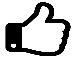 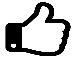 3a) Presentation and interpretation of dataSUse suitable data collection techniques (data to be integer and decimal values); 3a) Presentation and interpretation of dataSDesign and use data-collection sheets for grouped, discrete and continuous data, use inequalities for grouped data, and introduce ≤ and ≥ signs; 3a) Presentation and interpretation of dataSInterpret and discuss the data; Sort, classify and tabulate data, both discrete and continuous quantitative data, and qualitative data;3a) Presentation and interpretation of dataSConstruct tables for time–series data; 3a) Presentation and interpretation of dataSExtract data from lists and tables; 3a) Presentation and interpretation of dataSUse correct notation for time, 12- and 24-hour clock;3a) Presentation and interpretation of dataSWork out time taken for a journey from a timetable; 3a) Presentation and interpretation of dataSCEDesign and use two-way tables for discrete and grouped data; 3a) Presentation and interpretation of dataSCEUse information provided to complete a two-way table;3a) Presentation and interpretation of dataSPlotting coordinates in first quadrant and read graph scales in multiples; 3a) Presentation and interpretation of dataSProduce: pictograms; composite bar charts; dual/comparative bar charts for categorical and ungrouped discrete data; bar-line charts; vertical line charts; line graphs; line graphs for time–series data; histograms with equal class intervals; 3a) Presentation and interpretation of dataSInterpret data shown in pictograms; composite bar charts; dual/comparative bar charts; line graphs; line graphs for time–series data; histograms with equal class intervals; stem and leaf;3a) Presentation and interpretation of dataSIdentify the mode from a bar chart; 3a) Presentation and interpretation of dataSCRecognise simple patterns, characteristics, relationships in bar charts and line graphs. 3a) Presentation and interpretation of dataSCEKnow which charts to use for different types of data sets;3a) Presentation and interpretation of dataCProduce and interpret composite bar charts; 3a) Presentation and interpretation of dataCProduce and interpret comparative and dual bar charts;3a) Presentation and interpretation of dataSCEConstruct pie charts for categorical data and discrete/continuous numerical data; 3a) Presentation and interpretation of dataSCEInterpret simple pie charts using simple fractions and percentages; ,  and multiples of 10% sections; 3a) Presentation and interpretation of dataCEFrom a pie chart: 3a) Presentation and interpretation of dataCEfind the mode; 3a) Presentation and interpretation of dataCEfind the total frequency; 3a) Presentation and interpretation of dataCEUnderstand that the frequency represented by corresponding sectors in two pie charts is dependent upon the total populations represented by each of the pie charts.3a) Presentation and interpretation of dataCEfind the mode and the frequency represented by each sector; compare data from pie charts that represent different-sized samples;3a) Presentation and interpretation of dataCEProduce and interpret frequency polygons for grouped data: from frequency polygons, read off frequency values, compare distributions, calculate total population, mean, estimate greatest and least possible values (and range);3a) Presentation and interpretation of dataCEProduce frequency diagrams for grouped discrete data: read off frequency values, calculate total population, find greatest and least values; 3a) Presentation and interpretation of dataCEProduce histograms with equal class intervals: 3a) Presentation and interpretation of dataCEestimate the median from a histogram with equal class width or any other information, such as the number of people in a given interval; 3a) Presentation and interpretation of dataCEProduce line graphs: read off frequency values, calculate total population, find greatest and least values; 3a) Presentation and interpretation of dataCEConstruct and interpret time–series graphs, comment on trends;3a) Presentation and interpretation of dataCERecognise simple patterns, characteristics relationships in bar charts, line graphs and frequency polygons. 3a) Presentation and interpretation of dataSCEDraw scatter graphs; 3a) Presentation and interpretation of dataSCEInterpret points on a scatter graph; 3a) Presentation and interpretation of dataSCEIdentify outliers and ignore them on scatter graphs; 3a) Presentation and interpretation of dataCEDraw the line of best fit on a scatter diagram by eye, and understand what it represents;3a) Presentation and interpretation of dataCEUse the line of best fit make predictions; interpolate and extrapolate apparent trends whilst knowing the dangers of so doing; 3a) Presentation and interpretation of dataCEDistinguish between positive, negative and no correlation using lines of best fit; 3a) Presentation and interpretation of dataCEInterpret scatter graphs in terms of the relationship between two variables; 3a) Presentation and interpretation of dataCEInterpret correlation in terms of the problem; 3a) Presentation and interpretation of dataCEUnderstand that correlation does not imply causality; 3a) Presentation and interpretation of dataCEState how reliable their predictions are, i.e. not reliable if extrapolated.3a) Presentation and interpretation of dataCEExplain an isolated point on a scatter graph; 3b) Averages and range SCECalculate mean and range, find median and mode from small data set; 3b) Averages and rangeSCEUse a spreadsheet to calculate mean and range, and find median and mode; 3b) Averages and rangeCERecognise the advantages and disadvantages between measures of average; 3b) Averages and rangeSCEConstruct and interpret stem and leaf diagrams (including back-to-back diagrams): find the mode, median, range, as well as the greatest and least values from stem and leaf diagrams, and compare two distributions from stem and leaf diagrams (mode, median, range); 3b) Averages and rangeSCECalculate the mean, mode, median and range from a frequency table (discrete data);3b) Averages and rangeSCEConstruct and interpret grouped frequency tables for continuous data: for grouped data, find the interval which contains the median and the modal class; 3b) Averages and rangeCEestimate the mean with grouped data; understand that the expression ‘estimate’ will be used where appropriate, when finding the mean of grouped data using mid-interval values.3b) Averages and rangeCECompare the mean and range of two distributions, or median or mode as appropriate;